Data ……………………….	                                                                              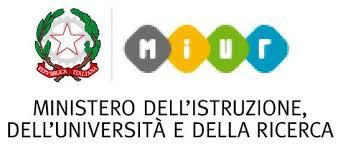 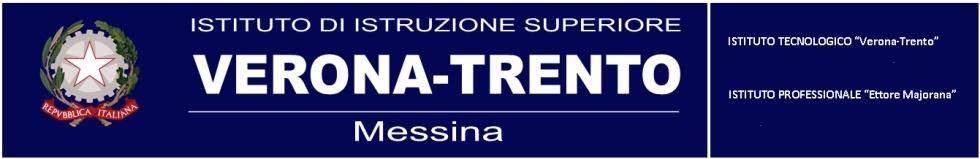 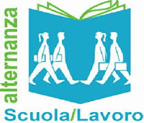 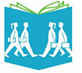 Percorsi per le Competenze Trasversali e l’Orientamento    a.s. 2023/2024FOGLIO PRESENZE ALLIEVOSTUDENTE:________________________________________Classe: Specializzazione:  PERCORSO FORMATIVO:DATAOra inizio attivitàOra fine attivitàFIRMA TUTOR di PCTOFIRMA TUTOR ESTERNOFIRMAPRESENZA STUDENTE